Theme of the PastWhat is significant about the following things in the description of the              Ghost of Christmas Past for Scrooge (P.25):a)The lightb)The fact that it is indistinct and fades in and out of view.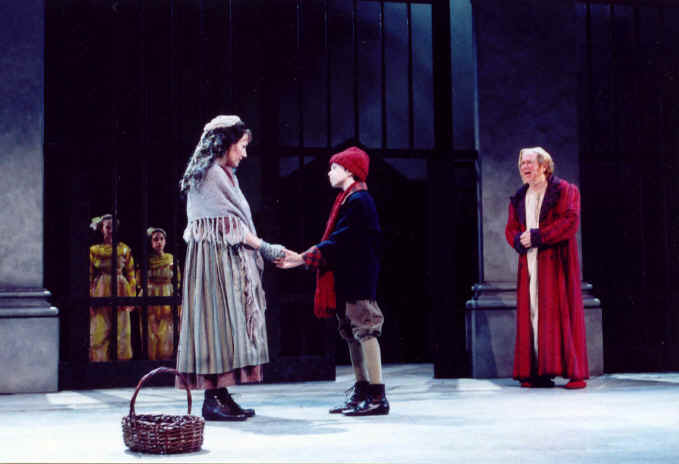 Find the quote on P.26 that shows what the past can bring –linked to the word ‘thousand’!Find the quote at the bottom of P.26 that shows The Ghost of Christmas Past is telling Scrooge off!What impact does the vision of his former self alone in the School House (left there for the holidays) have on Scrooge? (P.29)What type of character was Scrooge’s sister Fan? How is her introduction a happy memory for Scrooge? (P.29)How does the Ghost of Christmas Past make Scrooge guilty about the present via his mention of Fan’s one living relation? (P.30)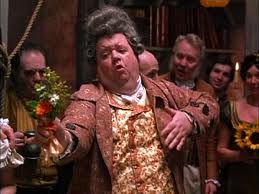 Write down 3 things about Fezziwig, and why the Ghost shows Scrooge his time as an employee there? (P.31/32)What does Scrooge learn from this scene? (P.33)The final scene the Ghost shows Scrooge is of his former fiancée Belle –her break-up argument with Scrooge, then Belle a few years later. Summarise what happens in these two episodes and what Scrooge learns he has lost out on (P.34-37)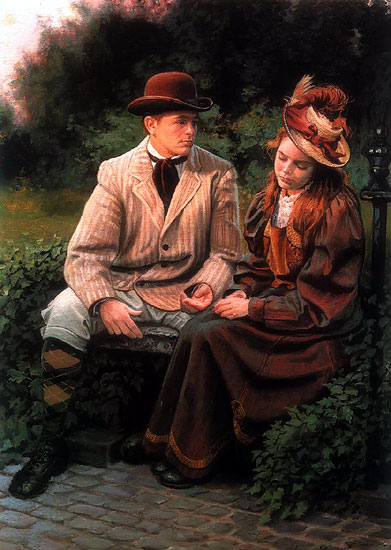 